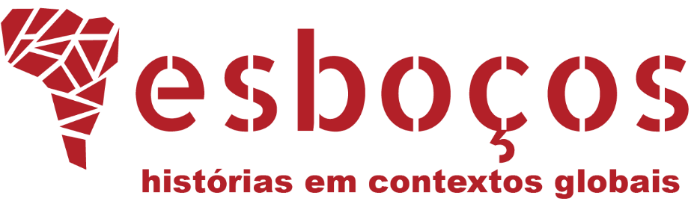 TÍTULO DE LA ENTREVISTA QUE REPRESENTA SU CONTENIDO Traducción del título al inglésPALABRAS CLAVE: Utilice el campo de palabras clave para resumir su investigación en 3 palabras que representen su estudio. Si otras personas trataran de encontrar su estudio, ¿cómo lo buscarían? Evite las mini-frases y las palabras compuestas, excepto cuando sean significativas. Las palabras clave deben estar separadas entre sí por puntos y finalizadas por puntos, como en el ejemplo siguiente:Accesibilidad. Investigación. Calidad.KEYWORDS: Utilice el campo de palabras clave para resumir su investigación en 3 palabras que representen su estudio. Si otras personas trataran de encontrar su estudio, ¿cómo lo buscarían? Evite las mini-frases y las palabras compuestas, excepto cuando sean significativas. Las palabras clave deben estar separadas entre sí por puntos y finalizadas por puntos, como en el ejemplo siguiente:Accesibilidad. Investigación. Calidad.Esta plantilla de entrevistas está de acuerdo con los indicadores de calidad internacionales y nacionales (COPE, ABNT, ORCID, DOI, DOAJ, CASRAI, SCIELO), además, se eligió algún formato para que las personas con ceguera que utilizan lectores de texto puedan disfrutar de la fluidez del mismo. Las entrevistas deben tener entre 27 mil y 54 mil caracteres con espacio. Deben tener un texto introductorio sobre el entrevistado, un título en portugués e inglés y tres palabras clave en ambos idiomas. Indique siempre cuándo y dónde se concedió la entrevista.Presente un breve resumen de la entrevista. La autoría de la entrevista, según la Associação Brasileira de Normas Técnicas (ABNT), es compartida entre entrevistador y entrevistado. Precisamente porque el contenido de las respuestas es AUTORIZADO por el entrevistado. Por lo tanto, toda entrevista enviada a la revista Esboços: histórias e contextos globais requerirá una autorización escrita del entrevistado en la que declare que autoriza la publicación del contenido de la entrevista. La autorización debe presentarse como documento complementario en el sistema de presentación de la revista.La entrevista debe utilizar el formato A4, a una sola columna, no cambie la paginación de esta plantilla. El tamaño de los márgenes debe ser: inferior 3cm - superior 2cm. El título de la entrevista debe ser conciso, evitando el exceso de palabras, no es necesario el nombre del entrevistado, en lengua portuguesa e inglesa, utilizando la fuente Arial negra, tamaño 16, color negro, todo en mayúsculas y negrita. El título y el subtítulo (si lo hay) deben estar separados por dos puntos (:). En la traducción del título en inglés, utilice el tipo de letra Arial, tamaño 10, negro, en negrita.El interlineado del cuerpo del texto debe ser de 1,5 entre líneas; sin interlineado entre párrafos; con una sangría de 1,25 cm al principio de cada párrafo.El tipo de letra del cuerpo del texto debe ser Arial, tamaño 12, con alineación justificada. Utiliza la función de estilo de Word para normalizar el texto, en esta plantilla hay unos modelos creados según la característica del texto, es decir, si es una cita de más de tres líneas, nota a pie de página, títulos, etc. Las palabras extranjeras deben ir en cursiva.Excepto en las notas a pie de página, utilice el tipo de letra Arial, tamaño 11, para la indicación de la fuente (autoría) y el contenido de las figuras y tablas, y los pies de foto. El tipo de letra para las referencias debe ser Arial, tamaño 12, con interlineado sencillo entre líneas, alineado al margen izquierdo, sin sangría, con doble interlineado entre párrafos. En las referencias del artículo hay modelos de varios tipos de documentos, siga el ejemplo. Los títulos de las secciones y subsecciones deben utilizar el tipo de letra Arial, tamaño 12, en negrita, alineados al margen izquierdo, con un interlineado de 1,5. No deberían estar numerados.Los acrónimos deben utilizarse de forma normalizada, limitándose a los utilizados convencionalmente o sancionados por el uso, acompañados de su significado, en su totalidad, cuando se citen por primera vez en el texto, por ejemplo: Instituto Brasileiro de Informação Ciência e Tecnologia (IBICT). A continuación se presentan ejemplos para la elaboración de referencias según la NBR 6023/2018. REFERENCIASAGUIAR, André Andrade de. Avaliação da microbiota bucal em pacientes sob uso crônico de penicilina e benzatina. 2009. Tese (Doutorado em Cardiologia) – Faculdade de Medicina, Universidade de São Paulo, São Paulo, 2009.BAUMAN, Zygmunt. Globalização: as consequências humanas. Rio de Janeiro: Jorge Zahar, 1999.BAVARESCO, Agemir; BARBOSA, Evandro; ETCHEVERRY, Katia Martin (org.). Projetos de filosofia. Porto Alegre: EDIPUCRS, 2011. E-book. Disponible en: http://ebooks.pucrs.br/edipucrs/projetosdefilosofia.pdf. Accedido en: 21 ago. 2011.BETANCOURT MARTINEZ, Fernando. Historiografía y diferencia: el orden procedimental de la investigación histórica. Hist. graf, Ciudad de México, año 26, n. 51, p. 293-321, dic. 2018. Disponible en: http://www.scielo.org.mx/scielo.php?script=sci_arttext&pid=S1405-09272018000200293&lng=es&nrm=iso. Accedido en: 7 abr. 2021.BOJO CANALES, C. et al. SciELO: un proyecto cooperativo para la difusión de la ciencia. Rev. esp. sanid. penit., Barcelona, v. 11, n. 2, p. 49-56, 2009. Disponible en: http://scielo.isciii.es/scielo.php?script=sci_arttext&pid=S1575-06202009000200004&lng=es&nrm=iso. Accedido en: 7 abr. 2021.BRASIL. Lei nº 10.406, de 10 de janeiro de 2002. Institui o Código Civil. Diário Oficial da União: seção 1, Brasília, DF, ano 139, n. 8, p. 1-74, 11 jan. 2002. PL 634/1975.BRASIL. Ministério da Fazenda. Secretaria de Acompanhamento Econômico. Parecer técnico nº 06370/2006/RJ. Rio de Janeiro: Ministério da Fazenda, 13 set. 2006. Disponible en: http://www.cade.gov.br/Plenario/Sessao_386/Pareceres/ParecerSeae-AC-2006-08012.008423-International_BusInes_MachIne.PDF. Accedido en: 4 out. 2010.FERREIRA, Léslie Piccolotto (org.). O fonoaudiólogo e a escola. São Paulo: Summus, 1991.FUNDAÇÃO BIBLIOTECA NACIONAL (Brasil). BNDIGITAL I: Coleção Casa dos Contos. Rio de Janeiro, 23 fev. 2015. Facebook: bibliotecanacional.br. Disponible en: https://www.facebook.com/bibliotecanacional.br/photos/a.241986499162080.73699.217561081604622/1023276264366429/?type=1&theater. Accedido en: 26 fev. 2015.IBGE. Amparo: região sudeste do Brasil. 2. ed. Rio de Janeiro: IBGE, 1983.LUCK, Heloisa. Liderança em gestão escolar. 4. ed. Petrópolis: Vozes, 2010.POLÍTICA. In: DICIONÁRIO da língua portuguesa. Lisboa: Priberam Informática, 2013. Disponible en: http://www.priberam.pt/dlDLPO. Accedido en: 8 mar. 2016.ROMANO, Giovanni. Imagens da juventude na era moderna. In: LEVI, G.; SCHMIDT, J. (org.). História dos jovens 2: a época contemporânea. São Paulo: Companhia das Letras, 1996. p. 7-16.TAVARES, Raul. O combate naval do Monte Santiago. Revista do Instituto Histórico e Geográfico Brasileiro, Rio de Janeiro, v. 155, t. 101, p. 168-203, 1953.